Инструментальный кружок игры на гитаре «Серебряные струны», руководитель Мустафин Владислав Александрович.Расписание занятий: Вт, Чт с 14:00 – 17:00 ч 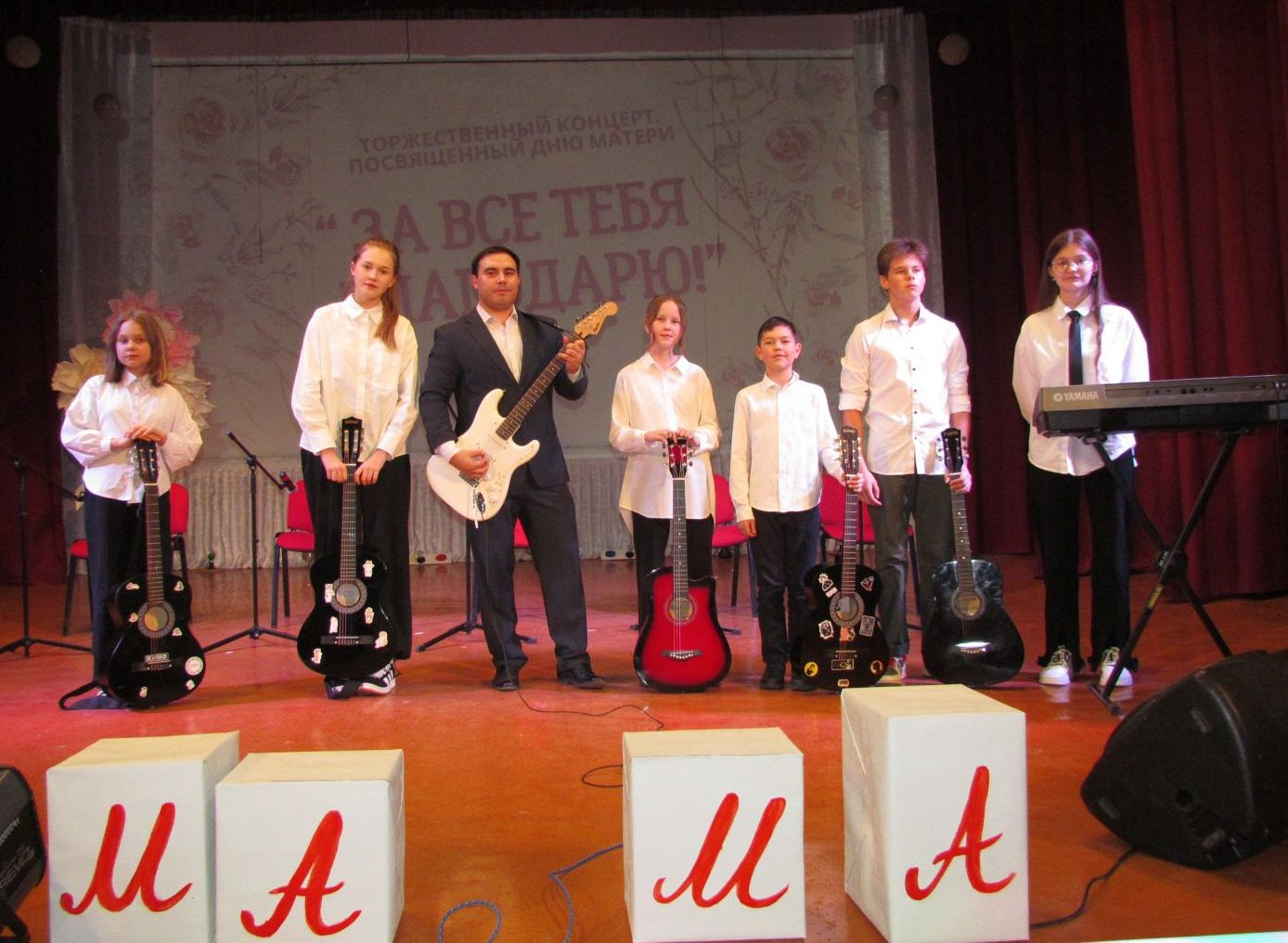 